XXème EDITION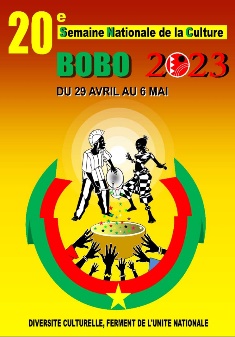 SEMAINE NATIONALE DE LA CULTURESNC BOBO  2023Nom et Prénom :…………………………………………………………...................................Fonction : ……………………………………………………………………………………….Dénomination Structure :……………………………………………………………………….Forme juridique (Association, ONG, Entreprise, etc.) :…………………………………..……Pays : …………………………………………Ville :………………………………………….Domaine d’intérêt et choix………………………………………………………………………………………………….Tél -------------------------------:Courriel/mail :……………………….........................................................................................Déclare faire acte de candidature en vue de participer au Marché des arts de la 20ème édition de la Semaine Nationale de la Culture et pris connaissance du dossier de participation.Lieu et date : .................................................................................................................................			Signature Fiche à retourner, après remplissage, au plus tard le 15 avril 2023, par mail, obligatoirement à adresse suivante : sncbobo83@gmail.com et zorom.idrissa@gmail.comDomaines Cochez le ou les domaines de votre choixArts du spectacleArts plastiques et appliquésLittérature